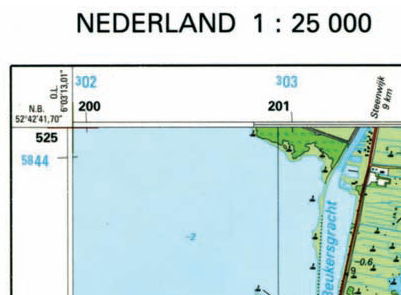 de schaalverdelingBij een kaart staat dit vaak aangegeven om de waarde van een bepaalde grootte aan te geven.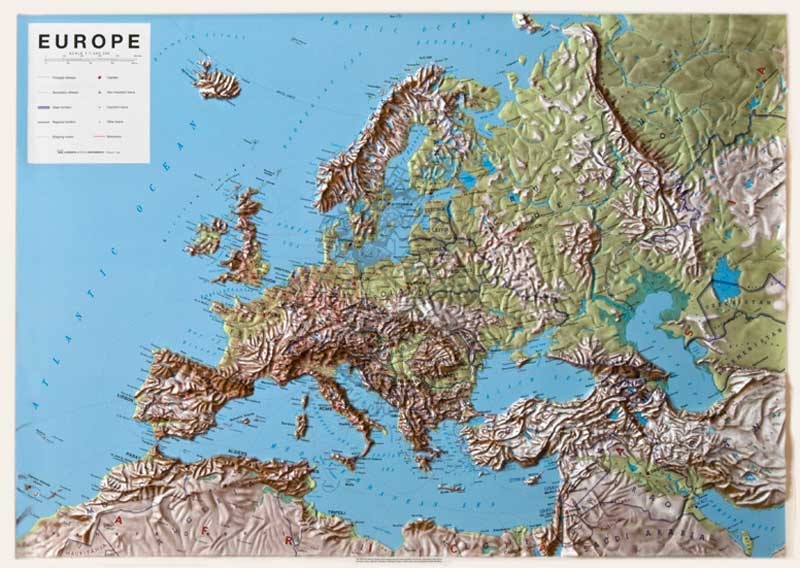 het reliëfHoogteverschillen van plaats tot plaats. In een kaart worden de bergen weergegeven in reliëf.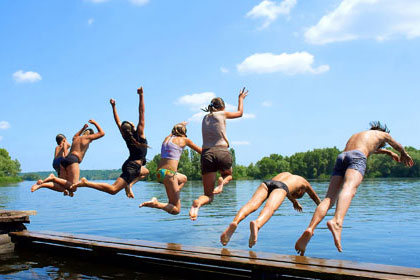 RecreatieAlle activiteiten die je in je vrije tijd doet met als doel om te ontspannen.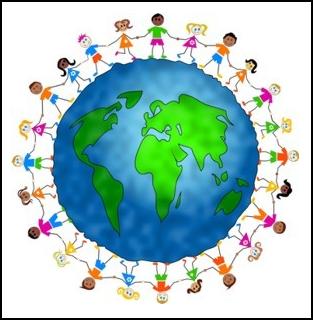 LevensbeschouwingIdeeën die iemand heeft over de manier waarop je het beste kunt leven.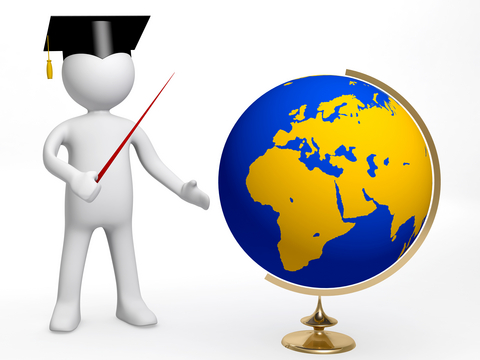 GeografieWetenschap over de aarde.